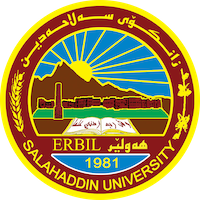 Academic Curriculum Vitae 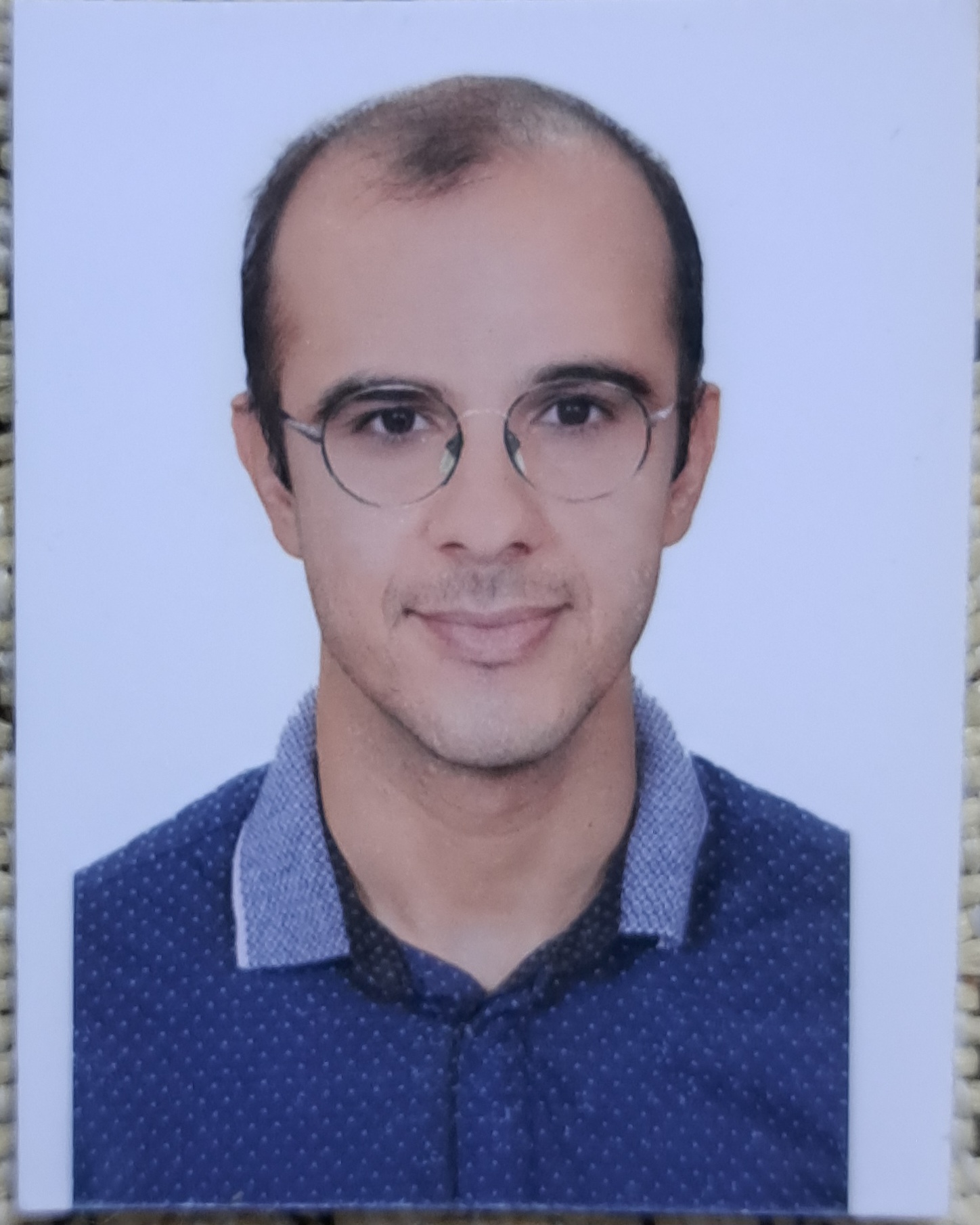 Personal InformationFull Name: Jiyar Othman HamadaminAcademic Title: Assistant Lecturer Email: Zeyar.hamadamin1@su.edu.krdMobile: Education:Employment:Qualifications & ExperienceTeaching Methods at Salahaddin UniversityTranslating articles and documents from English into Kurdish and vice versa.Teaching experience:A. Undergraduate StudiesI have taught a diverse range of undergraduate English courses including Comprehension, Conversation, Translation, Sociolinguistics, English Grammar, Vocabulary, General English, and English for Specific PurposesConferences and Courses Attended THE GENOCIDE OF FAILY KURDS Conference 2023, “Reveal The Facts to Achieve Justice”, (2023) - Salahaddin University Conference on Best Research Projects and Academic Posters (2023)Professional Social Network Accountshttps://www.researchgate.net/profile/Jiyar-Othmanhttps://scholar.google.com/citations?user=zMe_NQUAAAAJ&hl=enhttps://orcid.org/0000-0001-5576-2262LanguagesKurdish: Native,   Arabic: Good,   English: Very goodCertificateField of SpecializationName of InstitutionAverageDate ReceivedMALinguisticsUniversity of Southern Illinois/ CarbondaleDistinction2016BAEnglish Language & LiteratureUniversity of Salahaddin / College of Languages Very goodJuly, 2010Title of PositionField of SpecializationDateDateName of InstitutionTitle of PositionField of SpecializationFromToName of InstitutionAssistant Translator20112016Salahaddin University College of Languages – English Dept.LecturerAssistant Literature2019presentSalahaddin University/College of Languages – English Dept.